                   WALKING HOME ALONE CONSENT FORM (Year 5 & 6 only)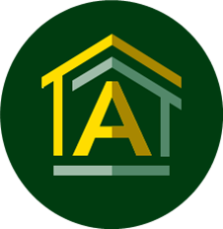 Name of child: _______________________________      Class: _____________I give permission for my child to walk home (or to another specified destination) on their own after school. I have explained to my child the safety aspects of walking home on their own. I understand that it is the responsibility of parents, and not the school, once my child has left the school premises. I will inform the school in writing if this changes at any time.Signed: __________________________________  	Name: _________________________Relationship to child: _______________________	Date: __________________________	Please complete and return this form to the school office before Thursday 3rd September 2020. The form can be completed online and email to:office@alexandra.hounslow.sch.uk